КАРАР                                                                                 Р Е Ш Е Н И Е22 март 2022 й.                    № 91                     22 марта 2022 г.О повестке дня двадцать второго заседания Совета сельского поселения Биляловский сельсовет муниципального района Баймакский район Республики БашкортостанВ соответствии с Уставом сельского поселения Биляловский сельсовет Совет муниципального района Баймакский район, Совет сельского поселения Биляловский сельсовет муниципального района Баймакский районРЕШИЛ:Включить в повестку второго заседания Совета сельского поселения Биляловский сельсовет муниципального района Баймакский район РБ следующие вопросы:О работе Администрации сельского поселения Биляловский сельсовет муниципального района Баймакский район Республики Башкортостан в 2021 году.О перспективном плане основных мероприятий Совета сельского поселения Биляловский сельсовет муниципального района Баймакский район на 2022 годО плане основных мероприятий Администрации сельского поселения Биляловский сельсовет муниципального района Баймакский район Республики Башкортостан на 2022 годО плане мероприятий Администрации сельского поселения Биляловский сельсовет муниципального района Баймакский район Республики Башкортостан по благоустройству на 2022 год.О плане мероприятий сельского поселения Биляловский сельсовет муниципального района Баймакский район Республики Башкортостан на 2022 год, посвященных годам  и культурного наследия народов России и годом модернизации профессионального образования, достойных условий труда и трудовых династий.О порядке оформления прав пользования муниципальным Имуществом сельского поселения Биляловский сельсовет муниципального района Баймакский район Республики Башкортостан и об определении годовой арендной платы за пользование муниципальным имуществом сельского поселения Биляловский сельсовет муниципального района Баймакский район Республики Башкортостан.Глава сельского поселенияБиляловский сельсоветМуниципального районаБаймакский районРеспублики Башкортостан                                                  И.Ш.СаптаровБАШҡОРТОСТАН РЕСПУБЛИКАhЫБАЙМАҡ РАЙОНЫМУНИЦИПАЛЬ РАЙОНЫНЫНБИЛАЛ  АУЫЛ  СОВЕТЫАУЫЛ БИЛәМәhЕ СОВЕТЫ453666, Баймаҡ районы, Билал  ауылы, З. Биишева урамы,19Тел. 8(34751) 4-85-19РЕСПУБЛИКА БАШКОРТОСТАНСОВЕТСЕЛЬСКОГО ПОСЕЛЕНИЯБИЛЯЛОВСКИЙ  СЕЛЬСОВЕТМУНИЦИПАЛЬНОГО РАЙОНАБАЙМАКСКИЙ РАЙОН453666 , Баймакский  район,с.Билялово, ул.З.Биишевой,19Тел. 8(34751) 4-85-19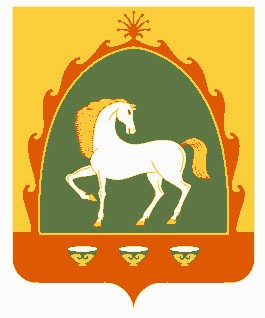 